Past Recordings on Maddie’s Pet Forumhttps://forum.maddiesfund.org/communityconversationsThis meeting: 
Find this meeting’s recording on Maddie’s Pet Forumhttps://maddies.fund/ShelterRescueSupportCall12422
Box link of file recording: https://maddiesfund.box.com/s/xjbvlwm8qj3bazgk2qceytywtq7n6xm5Friday meeting registration pagehttps://maddies.fund/Register_AWLeadershipRoundup
https://us02web.zoom.us/meeting/register/tZEud-2orzMrHtLTuNo0GbrSNeCQlQkdWKApMonday meeting registration link (for shelter staff and committed volunteers)
https://maddies.fund/Register_ShelterRescueSupport

https://us02web.zoom.us/meeting/register/tZUqc-6spj0jHtES3GWxrpaG6L3HcbMh_dCu170 attendeesAgenda Welcome – Bobby Mannbobby.mann@americanpetsalive.orgGuest Host: Javier Gutierrez, Animal Control Manager, Downey Care Center, County of Los Angeles 
https://www.facebook.com/DowneyAnimalsLACo/http://www.animalcare.lacounty.gov/QOTD:  What sport would you compete in if you were in the Olympics?  (Winter or summer)Mary's Monday Motivation  
NonProfit AF by Vu has great tips about Zoom calls! https://nonprofitaf.com/12 New Rules for Virtual Meetings, Since We’re Still in a Pandemic
Use it as a chance to be as kind, compassionate and caring as we can – we can get through this together!Watch Maddie’s Candid Conversation with James and Jennifer Evans of Companions and Animals for Reform and Equity (CARE) https://maddies.fund/candidconvoEvansCAREMy Dog is My Home conference March 1-3- register https://www.mydogismyhome.org/2022-cosheltering-conferenceAmended American History webcast with the CARE team! Feb 17 - sign up here https://maddiesfund-org.zoom.us/webinar/register/WN_db28eTQ_RCW6x5qzI0lNDQMaddie’s Fund Monthly Giveaways!  Enter here for a chance to win CA$H in a random drawing:https://www.maddiesfund.org/monday-community-conversations-jan22-giveaway.htm Open to all who are watching live or on-demand!National Updates Chelsea Staley PetCo Love
Partners@PetCoLove.orgRecording of Annual Partnership Webinar, hosted yesterday
https://youtu.be/vRQB_CSwitI

National Pet Vaccination Month Webinar, February 2, 1:00pm CST
https://petco.zoom.us/webinar/register/WN_CDeyU3tnRVqfZL9Jrl0m5wNational Pet Vaccination Month pdf info! https://tinyurl.com/PLVaxCampaignPetCo Love: National Pet Vaccination Month Registration Link https://docs.google.com/forms/d/e/1FAIpQLSdP480dfXXBJBBpRSxADx1fBejpczysdaishlSl6XjbMsmuZA/viewformGreat new study out from HABRI on the Human-Animal Bond.  Find it here: https://habri.org/international-hab-survey/Humane Canada’s Summit for Animals May 2022.  A hybrid event with both online and in-person components https://humanecanada.swoogo.com/summit/My Pit Bull is Family is launching our Partner Pack program for 2022 with a goal of sending out 1000 partner packs. You can get your org signed up here: https://forms.gle/UX3pvYArhqamjBA17Online Cat Conference: January 28-30 https://www.communitycatspodcast.com/events/online-cat-conference-jan-2022/PS - Join Community Cats Podcast in the Maddie's Pet Forum! https://forum.maddiesfund.org/communities/community-home?CommunityKey=4bb4e4b5-b264-429b-b0b4-245539199e6aHuman Animal Support Services (HASS) Job-alikeshttps://hass-net.americanpetsalive.org/job-alikesHASS get involved https://www.humananimalsupportservices.org/get-involved-animal-welfare/---------------------------------------------------------------------------------------------------------------------------------Session One: The idea of managed intake remains a misunderstood and therefore controversial issue in some communities. This has furthered the divide between shelters and rescue groups who feel unfairly overburdened by a shelter that does not accept a particular pet or category of pets. The answer is simple. When a shelter implements managed intake and does not admit a pet it must be done in tandem with a link to resources or the actual resources for options and assistance. In addition, if rescue groups are asked to do more, a reallocation of resources to assist them with care should be done. On the flip side, rescue groups have a reputation of judgmental and closed adoptions that minimize the number of pets they can help through their program. Both stakeholders need to rethink their perspective and goals. But most importantly, both need to communicate more effectively. Join Dr. Sara Pizano from Team Shelter USA as she helps us unpack this very important topic.
The Best Practice Playbook for Animal Shelters http://teamshelterusa.com/Recent NACA position on managed intake and appointments: https://www.nacanet.org/naca-guideline-on-appointment-based-pet-intake-into-shelters/ Adopters Welcome by HSUS: https://humanepro.org/page/adopters-welcome-manualFacts, research, stats webinar https://youtu.be/9FVHcYTXrgI Becky Stuntebeck Great recent research publication on the topic of adoption screening (open access!): https://www.frontiersin.org/articles/10.3389/fvets.2020.617525/fullTracy Brad My org is keeping pets and people togetherwww.becksplace.org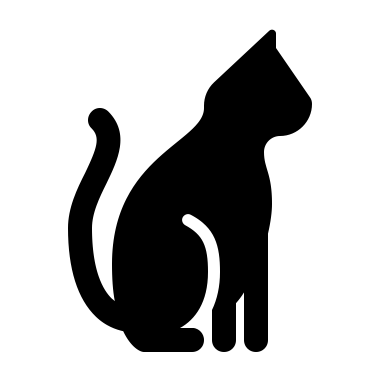 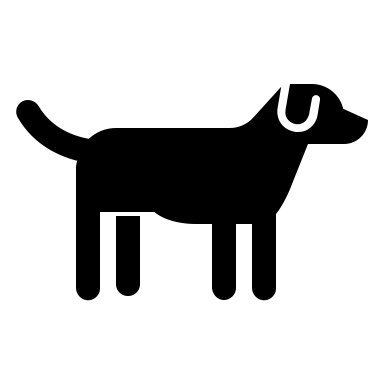 CHAT SESSION07:52:26 From Christy Alford to Everyone:	Good morning07:57:56 From Alexandre Contreras to Everyone:	Glad to tune in today 💪💪 Let's go KlipTrio!07:58:17 From Jacqueline Walters to Everyone:	Sorry, Training a volunteer at the same time so can't unmute.07:58:35 From Juli Ross to Everyone:	I can’t unmute. Juli Ross from Seattle Humane :)07:59:01 From Christy Alford to Everyone:	Christy from Its Meow or Never in Florida07:59:02 From Sara Pizano to Everyone:	Welcome everyone!07:59:03 From Jacqueline Walters to Everyone:	Here in Medfield Animal Shelter Medfield MA where I am the manager. We are a multi species shelter. Medium size shelter.07:59:29 From Jackie McCollough to Everyone:	Can't unmute but I'm Jackie from Gulf Coast Humane Society in corpus Christi TX :)08:00:13 From Sara Purser (they/them) Arizona Animal Welfare League to Everyone:	This is about my 3rd or 4th one but I've never introduced myself. I'm Sara. I'm the Outreach Coordinator at Arizona Animal Welfare League in Phoenix.08:00:35 From Irene Chansawang to Everyone:	Maddie’s Fund Monthly Giveaways!  Enter here for a chance to win CA$H in a random drawing:	https://www.maddiesfund.org/monday-community-conversations-jan22-giveaway.htm 	Open to all who are watching live or on-demand!08:00:38 From Alexandre Contreras to Everyone:	Hi08:01:00 From Sara Pizano to Alison Gibson (she/her)(Direct Message):08:01:04 From Kathy Duncan to Everyone:	Welcome to everyone here who is new to the call!!08:01:46 From Sharon @MaddiesFund.org to Everyone:	So glad you joined us…08:02:05 From Alison Gibson (she/her) to Everyone:	Guest Host: Javier Gutierrez, Animal Control Manager, Downey Care Center, County of Los Angeles 	https://www.facebook.com/DowneyAnimalsLACo/http://www.animalcare.lacounty.gov/08:02:08 From Kelly Clardy to Everyone:	Welcome Javier!08:02:12 From Christine Colvin to Everyone:	Hi Javi!! Yay!08:02:29 From Kathy Duncan to Everyone:	Great new study out from HABRI on the Human-Animal Bond.  Find it here: https://habri.org/international-hab-survey/08:02:52 From Ashley Rodriguez to Everyone:	That's amazing! I love it!08:03:02 From Mary (she/her) @ Maddie's Fund to Everyone:	Sleeping and eating08:03:09 From Alison Gibson (she/her) to Everyone:	QOTD: What sport would you compete in if you were in the Olympics?  Winter or summer?08:03:11 From Sara Purser (they/them) Arizona Animal Welfare League to Everyone:	Curling!!08:03:12 From Summer Dolder to Everyone:	figure skating08:03:12 From Sara Pizano to Everyone:	Figure skating! I competed when I was 7!08:03:13 From Kelly Clardy to Everyone:	My husband says I’m a champion sleeper, so….08:03:13 From Cynthia Karsten to Everyone:	XC skiing!08:03:13 From Kendall Eckman to Everyone:	Snowboarding!08:03:17 From Sarah AGUILAR to Everyone:	that gymnastics thing with the ribbon on a stick08:03:21 From Christine Colvin to Everyone:	And Jamaica qualified this year!08:03:22 From Shelly (she/her), Maddie's Fund to Everyone:	Curling08:03:22 From Kevin Jantsch to Everyone:	Running the 80008:03:22 From Kara Andersson to Everyone:	Triathlon (summer)08:03:24 From Shannon Glenn to Everyone:	Snowboarding!08:03:29 From Tracy Brad to Everyone:	Real sport? Dressage :)08:03:30 From Kristen Lowry to Everyone:	Luge08:03:31 From Jess Roper (she/her) to Everyone:	Cross-country skiing with my dogs (but we would totally lose…)08:03:32 From Kelly Miott to Everyone:	basketball, and I'd be taking out some aggression08:03:32 From Unaffected COVID-19 to Everyone:	luge!08:03:33 From Jackie McCollough to Everyone:	Tennis!08:03:44 From Joy Smith to Everyone:	Show jumping08:03:44 From Sara Groce to Everyone:	Figure skating!08:03:46 From Ashley Rodriguez to Everyone:	Snowboarding08:03:50 From Brianna Lovell Myers to Everyone:	Figure skating08:03:52 From Christy Alford to Everyone:	Swimming08:03:52 From Sarah AGUILAR to Everyone:	They opened a curling place in Austin!08:03:54 From Juli Ross to Everyone:	Steeplechase08:03:55 From Jackie Roach to Everyone:	speed skating & snowboarding08:03:58 From Stephanie Rambo to Everyone:	figure skating08:03:59 From Christine Colvin to Everyone:	Figure Skating08:04:00 From Katie Anderson to Everyone:	I'm always amazed by figure skating08:04:06 From Fred Agoopi to Everyone:	downhill slalom08:04:07 From Kim Domerofski, Maddie’s Fund to Everyone:	Beach volleyball08:04:07 From Stephanie Rambo to Everyone:	Tonya Harding!  Lol08:04:07 From Lexie Dorn to Everyone:	Gymnastics08:04:15 From Lana Lesley to Everyone:	axe throwing and curling08:04:22 From Steve Marrero to Everyone:	Racquetball08:04:24 From Sharon @MaddiesFund.org to Everyone:	Snowboard 1/2 Pipe tricks08:04:42 From Alison Gibson (she/her) to Everyone:	I’m IN Kathy08:04:58 From Kathy Duncan to Everyone:	Wooo Hooo @Alison!!!08:05:33 From Alison Gibson (she/her) to Everyone:	QOTD: What sport would you compete in if you were in the Olympics?  Winter or summer08:05:50 From Hilary Shurtleff to Everyone:	Pole Vault08:06:04 From Kathy Duncan to Everyone:	Have any of you in states with snow, tried ski joring?  Tie yourself to a team of dogs and slap on X country skis and go for broke?08:06:07 From Sharon @MaddiesFund.org to Everyone:	Oh Hilary….wow - that is amazing sport08:06:26 From Sharon @MaddiesFund.org to Everyone:	Yes, we have skijored08:06:39 From Hilary Shurtleff to Everyone:	Isn't it!!! I competed in high school08:06:45 From Sue Webb to Everyone:	equestrian summer, skiing downhill winter08:06:45 From Kathy Duncan to Everyone:	With a Berner @Sharon???08:06:52 From Alison Gibson (she/her) to Everyone:	Watch Maddie’s Candid Conversation with Jennifer and James Evans from Animals for Reform and Equity (CARE) https://maddies.fund/candidconvoEvansCARE08:07:03 From Amber Eby to Everyone:	Maddie’s Fund Monthly Giveaways!  Enter here for a chance to win CA$H in a random drawing:	https://www.maddiesfund.org/monday-community-conversations-jan22-giveaway.htm	Open to all who are watching live or on-demand!08:07:06 From Jess Roper (she/her) to Everyone:	We ski jore almost every weekend!08:07:11 From Sharon @MaddiesFund.org to Everyone:	Of course, Kathy with a Berner…We did not go a long distance, but super fun08:07:12 From Jess Roper (she/her) to Everyone:	Not good at it, but we have fun08:07:15 From Alison Gibson (she/her) to Everyone:	Amended American History webcast with the CARE team! Feb 17 - sign up here https://maddiesfund-org.zoom.us/webinar/register/WN_db28eTQ_RCW6x5qzI0lNDQ08:07:37 From Alison Gibson (she/her) to Everyone:	My Dog is My Home conference March 1-3	- register https://www.mydogismyhome.org/2022-cosheltering-conference08:08:06 From Kathy Duncan to Everyone:	Very cool @Jess!!  I just got a proper dog sled (too old to try skiing behind dogs).  I now have to teach the Bouviers to pull it….. lol.08:08:24 From Christine Colvin to Everyone:	NonprofitAF is great!08:08:27 From Kelly Clardy to Everyone:	Fuzzy socks here!!08:08:29 From Jess Roper (she/her) to Everyone:	Enjoy it, Kathy!08:08:33 From Sharon @MaddiesFund.org to Everyone:	@BriannaLovellMyers is on the call from MDIMH to answer any questions08:08:38 From Sara Pizano to Everyone:	Fuzzy sock club here!08:08:47 From Sarah AGUILAR to Everyone:	I brought slippers into work08:08:58 From Bobby mann to Everyone:	challenge accepted!08:09:21 From Hilary Shurtleff to Everyone:	<308:09:22 From Jess Roper (she/her) to Everyone:	Amen, Mary!08:09:27 From Sharon @MaddiesFund.org to Everyone:	Or if your dog barks in the background…or the cat is walking on the computer keyboard08:09:32 From Alison Gibson (she/her) to Everyone:	Does that include dinosaurs?08:09:40 From BJ Andersen to Everyone:	Still in pjs with cats in bed—best way to start the week!08:09:57 From Joy Smith to Everyone:	Why do you think I am not on video?  No one wants to see my bed head.08:10:00 From Kathy Duncan to Everyone:	Does not only include Dinosaurs @Alison, they are explicitly invited!!!08:10:09 From Alison Gibson (she/her) to Everyone:	@Kathy LOL08:10:38 From Sharon @MaddiesFund.org to Everyone:	@joy - Bed head is a true skill you work on all night. Show it off!!08:10:42 From Stephanie Rambo to Everyone:	@Joy Smith... why do you think I have a wooly hat on!?  Lol08:11:52 From Alison Gibson (she/her) to Everyone:	National Pet Vaccination Month Webinar, February 2, 1:00pm CST	https://petco.zoom.us/webinar/register/WN_CDeyU3tnRVqfZL9Jrl0m5w08:12:00 From Alison Gibson (she/her) to Everyone:	•	Chelsea Staley PetCo Love08:12:55 From Shannon Glenn to Everyone:	We loved participating last year - huge impact on our North Minneapolis Community <308:13:24 From Jess Roper (she/her) to Everyone:	What a great initiative!08:14:30 From Alison Gibson (she/her) to Everyone:	PetCo Love more info https://petcolove.org/news-story/petco-love-will-provide-1-million-vaccines-to-animal-welfare-partners-for-distribution-to-pets-in-need/08:14:41 From Gwyn Barley to Everyone:	Is anyone doing joint animal and human vaccine clinics?08:15:25 From Sara Pizano to Everyone:	Great idea Gwyn!!!08:15:44 From Alison Gibson (she/her) to Everyone:	National Pet Vaccination Month Webinar, February 2, 1:00pm CST	https://petco.zoom.us/webinar/register/WN_CDeyU3tnRVqfZL9Jrl0m5w08:16:02 From Alison Gibson (she/her) to Everyone:	Partners@PetCoLove.org08:16:27 From Josh Fiala to Everyone:	We have!08:16:29 From Shelly (she/her), Maddie's Fund to Everyone:	@Gwyn - I think Front Street in Sacramento is doing joint vaccine clinics with human health.08:16:38 From Becky stuntebeck to Everyone:	Indigenous communities eligible (if they don't have affiliated non-profit status)?08:17:03 From Sharon @MaddiesFund.org to Everyone:	Did you tell your media Lindsay?08:17:11 From Donna Casamento to Everyone:	We have, but we are struggling with finding veterinarians to administer vaccines. If you know of a vet who would be willing to come for some clinics please let me know at donna@pvastx.org08:17:11 From Roxanne Ramirez to Everyone:	National Pet Vaccination Month pdf info! https://tinyurl.com/PLVaxCampaign08:17:15 From Mary (she/her) @ Maddie's Fund to Everyone:	what about partnering with other groups’ activities?08:17:35 From Sharon @MaddiesFund.org to Everyone:	partner with your social services orgs…08:17:57 From Sharon @MaddiesFund.org to Everyone:	and Churches and Community service groups08:18:02 From Ashley Rodriguez to Everyone:	It takes a few tries. We haven't participated in this particular event, but we have been doing satellite events at our local parks and they have really gained a lot of steam, and the community has really loved this. We have started with Rabies and Microchips and hope to expand services soon!08:18:05 From Mary Ann Magana to Everyone:	we are working with Partnership with Native Americans (PWNA) to distribute vaccines08:18:06 From Joy Smith to Everyone:	We are doing it.  Challenge is veterinarian staffing due to COVID08:18:06 From Roxanne Ramirez to Everyone:	Questions can always be emailed to partners@petcolove.org08:18:34 From Roxanne Ramirez to Everyone:	Yes, partner up!08:19:13 From Alison Gibson (she/her) to Everyone:	Monday meeting registration link (for shelter staff and committed volunteers)	https://maddies.fund/Register_ShelterRescueSupport08:19:22 From Irene Chansawang to Everyone:	If you just joined, don’t forget to enter for a chance to win money from Maddie’s Fund!  Fill in the contest entry form here: https://www.maddiesfund.org/monday-community-conversations-jan22-giveaway.htm 	Open to all who are watching live or on-demand!08:19:28 From Roxanne Ramirez to Everyone:	Thanks Josh!08:19:29 From Mary (she/her) @ Maddie's Fund to Everyone:	PetcoLove Rocks!!!!08:20:37 From Roxanne Ramirez to Everyone:	Petco Love questions! partners@petcolove.org08:20:47 From Fred Agoopi to Everyone:	My apologies, I have another meeting to attend to.08:20:54 From Christy Alford to Everyone:	Hope you feel better08:21:13 From Lindsay Frierson to Everyone:	Thank you for the input! We have shared with media but will be re-share and engage with them regarding March's Pet Vaccination Month. It's such an amazing opportunity, we want everyone to get involved!08:21:18 From Tracy Brad to Everyone:	thank you for attending even when you don't feel well <3\08:22:34 From Alison Gibson (she/her) to Everyone:	Humane Canada’s Summit for Animals May 2022.  A hybrid event with both online and in-person components 	https://humanecanada.swoogo.com/summit/08:22:38 From Shannon Glenn to Everyone:	My Pit Bull is Family is launching our Partner Pack program for 2022 with a goal of sending out 1000 partner packs. You can get your org signed up here: https://forms.gle/UX3pvYArhqamjBA1708:22:56 From Sharon @MaddiesFund.org to Everyone:	I am registered Kathy!! Be there virtually with my fuzzy slippers and pajama pants08:23:05 From Sara Pizano to Everyone:	Join us on the Million Cat Challenge facebook page tomorrow at 3pm eastern sharp for a BIG announcement!08:23:34 From Kathy Duncan to Everyone:	That is AWESOME @Sharon!!! “See” you there!!08:23:59 From Kevin Jantsch to Everyone:	Kevin From Kansas City here :). Not a animal update however, go Chiefs, my heart is still pumping from the game last night08:24:24 From Alison Gibson (she/her) to Everyone:	Online Cat Conference: January 28-30 https://www.communitycatspodcast.com/events/online-cat-conference-jan-2022/08:24:36 From Sharon @MaddiesFund.org to Everyone:	Awesome Brianna!!08:24:46 From Kathy Duncan to Everyone:	@Kevin, I am crushed today….I have been a Bills fan for decades.  My husband is a Chiefs fan, so things were a bit tense here last night....08:24:48 From Brianna Lovell Myers to Everyone:	The Online Cat Conference is THIS weekend! Check out the website here: https://www.communitycatspodcast.com/events/online-cat-conference-jan-2022/08:25:08 From Jessica Des Lauriers to Everyone:	Best football weekend ever!08:25:11 From Kelly Miott to Everyone:	49ers!!!!!!  WOO HOO!!!08:25:14 From Sandra Dalton to Everyone:	Will the Cat Conference stuff be recorded for later viewing if we can't make it to all the events live?08:25:30 From Brianna Lovell Myers to Everyone:	PS - Join Community Cats Podcast in the Maddie's Pet Forum! https://forum.maddiesfund.org/communities/community-home?CommunityKey=4bb4e4b5-b264-429b-b0b4-245539199e6a08:26:01 From Stephanie Sullens to Everyone:	Go KC Chiefs!!! We love Derek Nnadi!!!08:26:04 From Brianna Lovell Myers to Everyone:	@Sandra Yes! The conference will be recorded. Recordings will be available for all who register for the live event, or available for purchase after the event.08:26:09 From Sharon @MaddiesFund.org to Everyone:	With that win in OT - I hope he sponsors many dogs!!!08:26:15 From Meaghan Colville to Everyone:	It’ll be a sad day for KC this Sunday #whodey08:26:24 From Ashley Rodriguez to Everyone:	That's awesome!08:26:31 From Kevin Jantsch to Everyone:	@Kathy - Unreal game. I am sure it was pretty intense. Josh Allen looked really good for Buffalo. Good game sad for the Bills. It came down to who had it first in overtime08:26:53 From Suzette Moschetti to Everyone:	What organization is Teresa a part of?08:26:59 From Sharon @MaddiesFund.org to Everyone:	both QBs were amazing… hard to see one lose08:27:01 From Sara Purser (they/them) Arizona Animal Welfare League to Everyone:	I love seeing the animal world and non-animal world partner together! Team work makes the dream work!08:27:10 From Shelly (she/her), Maddie's Fund to Everyone:	KC Pet Project08:27:11 From Alison Gibson (she/her) to Everyone:	Teresa is with KC Pet Project08:27:12 From Kelly Miott to Everyone:	Thank you Derek Nnadi and KC Pet Project for this national attention.08:27:16 From Suzette Moschetti to Everyone:	Thanks!!08:27:33 From Kathy Duncan to Everyone:	@Kevin, as tense as it was, that was some of the best football I have seen in a LONG time!!  And if the Chiefs wins benefit K.C. Pet Project, it is best they keep going!!08:27:39 From Mary (she/her) @ Maddie's Fund to Everyone:	When you get the word out there on a regular basis, that can make the magic happen08:28:00 From Sharon @MaddiesFund.org to Everyone:	Exactly @Mary08:28:05 From Mary (she/her) @ Maddie's Fund to Everyone:	Join the Marketing Job A Likes for more rockstar ideas08:28:24 From Alison Gibson (she/her) to Everyone:Human Animal Support Services (HASS) Job-alikes	https://hass-net.americanpetsalive.org/job-alikes08:28:28 From Allison Cardona to Everyone:	Shout out to Javier!08:28:33 From Alison Gibson (she/her) to Everyone:	Dr. Sara Pizano, Founder, Team Shelter USA https://www.teamshelterusa.com/about/08:28:59 From Kevin Jantsch to Everyone:	@Kathy That is true!  Very good game and go K.C Pet Project08:29:33 From Sharon @MaddiesFund.org to Everyone:	Yay @Javier!!08:30:21 From Steve Marrero to Everyone:	Dr. Pizano, your book is awesome and has changed our facility.08:30:30 From Alison Gibson (she/her) to Everyone:	THE BEST PRACTICE PLAYBOOK FOR ANIMAL SHELTERS  http://www.teamshelterusa.com/the-best-practice-playbook-for-animal-shelters/08:31:09 From Bobby mann to Everyone:	I think the Chiefs used Dr. P’s Playbook in the overtime win08:35:44 From Tracy Brad to Everyone:	Yes! My org is dedicated to keeping families together.	www.becksplace.org08:36:12 From Mandy Evans to Everyone:	amazing!!08:36:23 From Javier Gutierrez to Everyone:	That's great08:37:41 From Zarah Hedge to Everyone:	How are shelters tracking the number of people helped by diverting them compared with taking them into the shelter (or into foster)? We are a large shelter org and trying to figure out how to best track this and capture the data08:38:25 From Laura Thomas to Everyone:	Zarah - we have a spreadsheet that tracks every dog that goes straight to foster rather than coming to shelter. Happy to connect you w/ our Foster Manager if you want to discuss.08:38:30 From Jess Charlton (they/them) to Everyone:	Zarah, I’ve been playing around with Petpoint to track data. Shelterluv has a really good community pet system that I think looks cool too. For now, we are using an old fashioned excel sheet.08:38:56 From Jess Charlton (they/them) to Everyone:	If you use Petpoint, then I’m happy to share what I have found. jessicac@seattlehumane.org08:39:03 From Kathy Duncan to Everyone:	@Zarah Hedge, you should talk to Alexis Pugh at Memphis.  They have been using the ShelterLuv module to track community connections08:39:04 From Alison Gibson (she/her) to Everyone:	Facts, research stats webinar https://youtu.be/9FVHcYTXrgI08:39:10 From Zarah Hedge to Everyone:	Thanks! I'd love to avoid manually tracking as we have 4 shelter locations and many staff involved - we use Shelterbuddy currently08:39:20 From Laura Thomas to Everyone:	Jess - do you like Petpoint for this? Is it more effective than your spreadsheet?08:39:28 From Jesse Oldham to Everyone:	This topic is one we have been talking about. Has anyone quantified that rescue intake/demand goes up when a muni goes to Managed Intake? And what kind of resources do the rescues need to be able to handle this? It feels like when MI shifts happen, ideally this would be a discussion with rescues first and they'd get add'l support in advance. Just thinking out loud.08:39:31 From Becky stuntebeck to Everyone:	PetPoint has a cool function- I think it's case management?08:39:37 From Steve Marrero to Everyone:	Applying these changes helped us from going to a high kill shelter to only euthanizing for medical purposes.  In a year we have not had to euthanize for space.08:40:10 From Jess Charlton (they/them) to Everyone:	@Laura it’s not pretty, but I am trying to make it work. Yes, Becky they have a case module that is typically for ACOs, but you can tailor it to make it work.08:40:25 From Jess Charlton (they/them) to Everyone:	Our PP rep told me they do NOT recommend investing time into using the hotline feature08:40:32 From Shelly (she/her), Maddie's Fund to Everyone:	Last I heard the Shelterluv community module can be used stand-alone if you’re using another software.08:40:56 From Kathy Duncan to Everyone:	Yes @Shelly, I believe that is the case….08:41:49 From Heather Duncan to Everyone:	Hello, yes! You can use Shelterluv’s community services tracking for free even if you’re not using the rest of Shelterluv.08:41:52 From Becky stuntebeck to Everyone:	Hotlines- that was it! It actually worked pretty well for the shelter I previously worked at.  WHS in Wisconsin also has multiple sites and has figured out a tracking method outside of their software. Not sure if anyone from WHS is on the call? If not folks can contact me for help networking.08:42:12 From Alison Gibson (she/her) to Everyone:	Adopters Welcome by HSUS: https://humanepro.org/page/adopters-welcome-manual08:42:13 From jessie sullivan to Everyone:	What are your recommendations to municipal shelters that want to go to managed intake, but don't have the supportive services in place yet?08:43:21 From Ashley Rodriguez to Everyone:	I think it also depends on the area that some shelters are located in. For instance, we are in a very big college town, and we have to be mindful of landlords in our area. We have had numerous occasions were animals are returned because they were not up front with the landlord. :(08:43:31 From Jess Charlton (they/them) to Everyone:	Jessie, we did not have any supportive services when we first started in 2018, and now have a huge financial aid program and many community connections. There are a lot of things you can suggest that do not require even utilizing shelter services. Happy to discuss and share more - jessicac@seattlehumane.org. It would be helpful to start tracking what is coming in and for what reasons, then try to build up a script for talking to folks facing those situations with their pets.08:43:55 From Jess Charlton (they/them) to Everyone:	Granted, we are a private non-profit shelter.08:44:09 From Becky stuntebeck to Everyone:	Great recent research publication on the topic of adoption screening (open access!): https://www.frontiersin.org/articles/10.3389/fvets.2020.617525/full08:44:15 From Kathy Duncan to Everyone:	OMG - 1100 adoptions with only 6 kennels????08:44:25 From Pollyanne McKillop to Everyone:	Cat cafes are rocking in Michigan.08:44:55 From Kathy Duncan to Everyone:	Thanks @Becky!!08:45:02 From Steve Marrero to Everyone:	Cameron Moore is awesome!!08:45:09 From Alison Gibson (she/her) to Everyone:	teamshelterusa.com08:45:20 From Teresa Johnson to Everyone:	Great presentation Dr. P!!08:45:22 From Alison Gibson (she/her) to Everyone:	Recent NACA position on managed intake and appointments: https://www.nacanet.org/naca-guideline-on-appointment-based-pet-intake-into-shelters/08:45:34 From Lindsay Frierson to Everyone:	This was amazing, amazing info! Thank you for your time, Sara.08:45:48 From Tracy Brad to Everyone:	I love that your dog chimed in <308:45:53 From Kathy Duncan to Everyone:	I’m good either way!08:45:59 From SUSAN AUSTIN to Everyone:	good info please continue!08:46:01 From Kaja Gula-Thomas to Everyone:	Yes!08:46:02 From Faith Wright to Everyone:	Thank you so much Dr. Pizano!08:46:10 From Stephanie Rambo to Everyone:	👍08:46:46 From Jesse Oldham to Everyone:	I'm also curious if there's more pushback from the public or from rescuers these days for shelters making this shift. I feel like it used to be public but now it feels like it may have shifted?08:47:31 From Alison Gibson (she/her) to Everyone:	Recent NACA position on managed intake and appointments: https://www.nacanet.org/naca-guideline-on-appointment-based-pet-intake-into-shelters/08:49:22 From Ashley Taulbee to Everyone:	How do you message the difference between your shelter and others in your area to the public, especially as one of the only open-admission shelters (with a Government contract), without coming across as criticizing other shelters with more resources for shelter diversion?08:49:53 From Pollyanne McKillop to Alison Gibson (she/her)(Direct Message):	In Michigan - some pushback from public on perception of what animal control/animal shelter should be doing which results in influence on elected officials.08:49:54 From Mandy Evans to Everyone:	Ashley- we talk about how many we helped and then break down how we helped them.Pollyanne McKilllop posted In Michigan - some pushback from public on perception of what animal control/animal shelter should be doing which results in influence on elected officials.08:52:06 From SUSAN AUSTIN to Everyone:	we are in a county where if we didn't have a private shelter we wouldn't have any shelter....no tax dollars come to us. we have to be managed intake because we are primarily volunteer!08:52:11 From Sarah AGUILAR to Everyone:	The biggest challenge w/ coordinated intake is the shelters who don't communicate it properly or don't understand it fully and just say "we don't take strays" or "go put it back" which is truly off-putting08:52:18 From Mandy Evans to Everyone:	Ashley We never disparage or say anything about other organizations around us. We only speak of our programs and stats and let our work shine. Never comparing ourselves to others.08:52:25 From Ashley Rodriguez to Everyone:	We get that a lot, "they will be better in the shelter", huge disconnect.08:52:25 From Lexie Dorn to Everyone:	We thought there would be a lot of push-back from the public and shockingly we had zero, and a lot more people were willing to wait weeks for an surrender appointment while they try to find other placement. it was a lot more from staff.08:53:54 From Eileen Smulson to Everyone:	I hear that there are so many animals in the shelter that they are euthanizing them. How can we prevent this? Especially when the dogs and cats are healthy, and some are babies.  This is in Los Angeles.08:54:06 From Allison Cardona to Everyone:	If LA County can do it, every shelter can!08:54:24 From Jesse Oldham to Everyone:	The shift at LA County has been amazing!08:54:37 From Kathy Duncan to Everyone:	For sure @Allison!!!08:55:12 From Eileen Smulson to Everyone:	The staff is great but unfortunately it is overcrowded in the shelters.08:55:20 From Jess Charlton (they/them) to Everyone:	So many thoughts, but I do think one thing missing from the managed intake convo is that once you are start inviting conversations and finding resources for pets, then you end up also learning much more about what the person needs to. It’s been a huge learning curve for my staff on navigating mental health crises, hunger, homelessness, etc. We have made many partnerships, but a referral isn’t usually the first thing someone wants to hear when they call you in crisis. On Friday, I spoke with five pet owners in a row who were all sobbing. I was able to find resources for four of the five pets, but it was exhausting. Managed intake means workers need support and training on de-escalation and mental health.08:55:33 From Allison Cardona to Everyone:	more than 70,000!08:55:39 From Allison Cardona to Everyone:	pre Covid08:56:16 From Ashley Rodriguez to Everyone:	Dog intake has increased for us as well right now.08:56:19 From Steve Marrero to Everyone:	Liberty County has taken the same approach as Javier and our intake numbers, call volume, and complaints have dropped significantly.08:56:27 From Shannon Glenn to Everyone:	@Sarah - 100% agreed. It’s difficult for community members to hear that and feel like AC doesn’t care or have the resources to support community needs. We hear it all the time from families we support at our North Minneapolis Pet Resource Center.08:56:31 From Sara Purser (they/them) Arizona Animal Welfare League to Everyone:	@Jess. Yes! Finding so many different issues.08:56:46 From Eileen Smulson to Everyone:	Every school should have humane education programs and they do not…even Los Angeles.08:57:57 From Eileen Smulson to Everyone:	That would hopefully have the kids learn how to be responsible pet owners and a shame that all the shelters do not have this program or the school sytems.08:59:05 From Ashley Rodriguez to Everyone:	Agreed! <308:59:13 From Sara Pizano to Everyone:	Preach!!08:59:14 From Sara Purser (they/them) Arizona Animal Welfare League to Everyone:	Yes! Well said!08:59:17 From Kathy Duncan to Everyone:	Take the High Road!!08:59:19 From Steve Marrero to Everyone:	We have started the foster to adopt pilot program and we are on month 2 of not needing a emergency rescue transport due to not having space.  We operate with 3 officers that covers over 600 squared miles.08:59:21 From Donna Casamento to Everyone:	Yes, Mandy!08:59:27 From Mary Ann Magana to Everyone:	Great words - Thank you, Mandy!!!08:59:49 From Alison Gibson (she/her) to Everyone:	Find this meeting’s recording on Maddie’s Pet Forum		https://maddies.fund/ShelterRescueSupportCall1242208:59:50 From Sara Pizano to Everyone:	LA-anyone know a good dog trainer in LA???09:00:00 From Irene Chansawang to Everyone:	Remember to enter for a chance to win money from Maddie’s Fund!  Complete the entry form here: https://www.maddiesfund.org/monday-community-conversations-jan22-giveaway.htm 	Open to all who are watching live or on-demand!09:00:21 From Bobby mann to Everyone:	Please help me thank Javier for being an amazing cohost!09:00:33 From Irene Chansawang to Everyone:	Thank you, Javier!!!09:00:34 From Jess Charlton (they/them) to Everyone:	Thank you, Javier!!!09:00:34 From Sara Purser (they/them) Arizona Animal Welfare League to Everyone:	👏09:00:37 From Steve Marrero to Everyone:	Thanks Javier09:00:38 From Lexie Dorn to Everyone:	Thank you, Javier- great job!!09:00:42 From Becky stuntebeck to Everyone:	🙌09:00:43 From Kathy Duncan to Everyone:	Wooo Hooo @Javier - great job today!!!09:00:43 From Sandra Dalton to Everyone:	Do we enter for each one we attend or just once a month?09:00:48 From Allison Cardona to Everyone:	Yes, Javier! Walking the walk for more than 20 years at LA County!09:00:53 From Mandy Evans to Everyone:	Great job Javier....on so many levels!!!09:00:55 From Irene Chansawang to Everyone:	@Sandra - for each one!09:01:03 From Jessica Des Lauriers to Everyone:	Javier is great! We picked his brain last year on managed admissions.09:01:08 From Kaja Gula-Thomas to Everyone:	Thank you, Javier for speaking and for all of the work that u do!09:01:10 From Tracy Brad to Everyone:	Thanks everyone!09:01:21 From Eileen Smulson to Everyone:	Thank you Bobby. I really want to brainstorm with you how we can get the humane education into the schools. Have a great day.------------------------end-----------------------